Sample of bank statement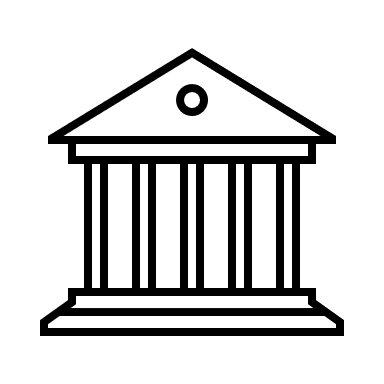 